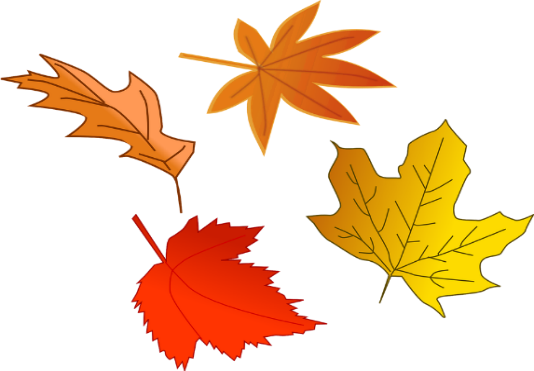 KAA Welcomes Back to the ParkFall Softball!
Games will start on Friday 8/13/2021!10 Fri/Sat. League Games (5 double headers) (no make up games)$1100Registration at kwdaa.com under Registrations!Questions: email office at office@kwdaa.com or call 314-822-3686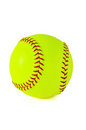 